Answers(Figures in brackets refer to the page numbers in the Pocketbook from where the questions are drawn.)What is the purpose of my writing? (14)Agent, verb, target? (50)Critique then proofread it? (73)At the beginning of the sentence/paragraph/document. (29)Remember to back up the computer and then turn it off. (96)State what was agreed, state it hasn't happened yet and get information to plan the way forward. (89)Use simple words and short sentences? (39)It’s my cat and its fur is black. (57)What you want to achieve, what you want the reader to do and when. (16)Words ending in ‘ing’, ‘ment’, ‘tion’? (52)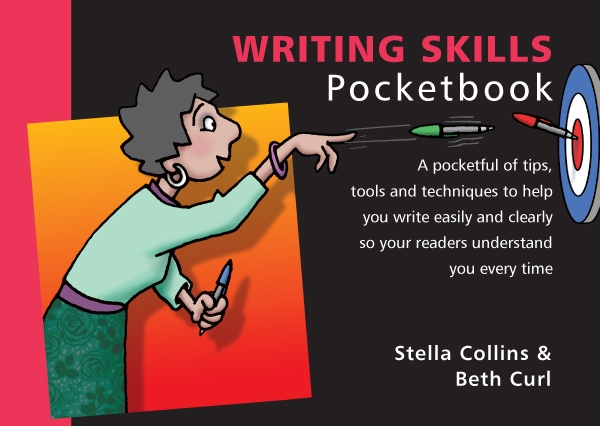 Writing Skills QuizTotal Points : 100Passing Score : 60%(60 points)Writing Skills QuizTotal Points : 100Passing Score : 60%(60 points)NoQuestionsQuestionsPointsPoints1You have a reasonably lengthy document to write. What is the first question you need to ask yourself? Is it:You have a reasonably lengthy document to write. What is the first question you need to ask yourself? Is it:10 pts10 pts2Which structure is the ‘active’ construction:Which structure is the ‘active’ construction:10 pts10 pts3Having drafted your document, set it aside and then returned to it, do you:Having drafted your document, set it aside and then returned to it, do you:10 pts10 pts4Where should you put your key message?Where should you put your key message?10 pts10 pts5Which of these sentences is most likely to get someone to back up the computer?Which of these sentences is most likely to get someone to back up the computer?10 pts10 pts6Your reader has agreed to take action but not yet done so. How do you respond?Your reader has agreed to take action but not yet done so. How do you respond?10 pts10 pts7To make your writing a pleasure to read, is it better to:To make your writing a pleasure to read, is it better to:10 pts10 pts8In which of these sentences are the apostrophes in the correct place?In which of these sentences are the apostrophes in the correct place?10 pts10 pts9What does a ‘statement of purpose’ include?What does a ‘statement of purpose’ include?10 pts10 pts10How is a nominalization (verb turned into a noun) characterized? By:How is a nominalization (verb turned into a noun) characterized? By:10 pts10 pts